 September 2017 Week 5 Term 1 September 2017 Week 5 Term 1 September 2017 Week 5 Term 1My Learning Week in Primary 6      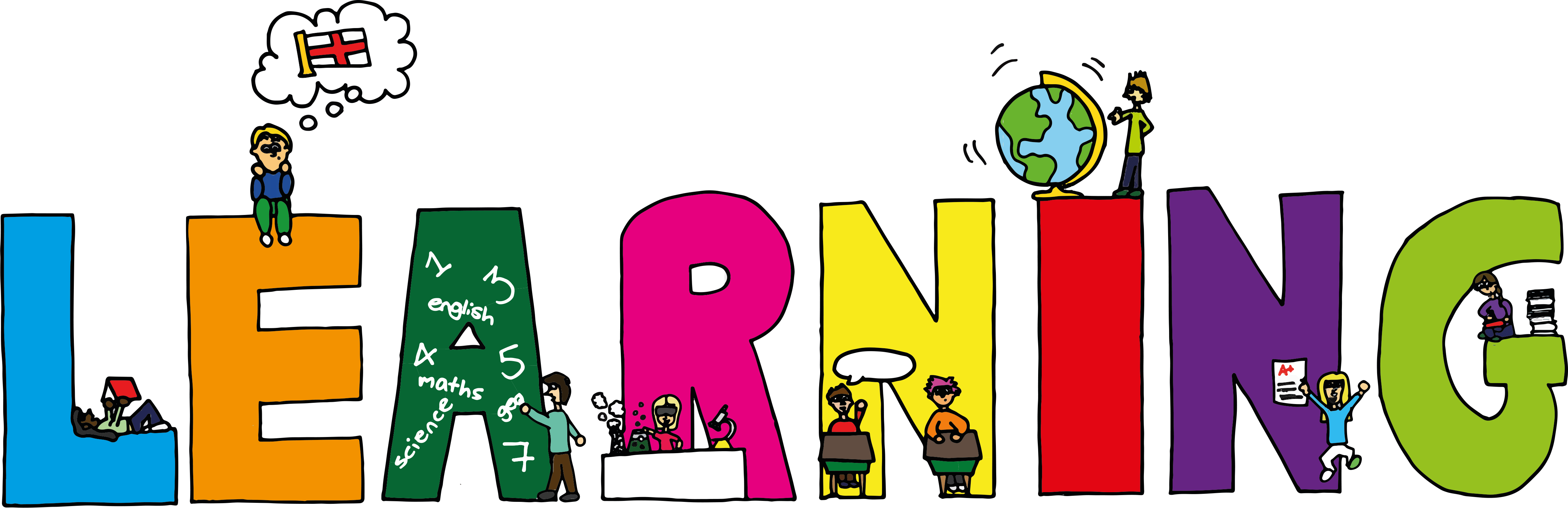 My Learning Week in Primary 6      My Learning Week in Primary 6      Literacy ReadingNumeracyGrammar/VCOPI can state the meaning of the parts of speech. (Nouns)SpellingI can spell words which end in ask, ast and assHandwritingI can practise joining from the letter o.  I can explain the strategies I can use to help me when I get stuck reading.I can retell the main parts of the story I have read.  Place ValueI can multiply and divide numbers by 10, 100 and 1000.I can multi step word problems by solving one step at a time. ScienceHealth and Wellbeing-P.EHealth and WellbeingSpace…Our last chance for survivalI can work as a team and research facts about the planets in our solar system.I can share my knowledge of space with others and ask questions Possession GamesI can try my hardest learn new skills and techniques.I can support others and show good sportsmanship.Cooperative GamesI can explain what it means to work ‘cooperatively’ with others.I can work and play as part of a group in a cooperative manner